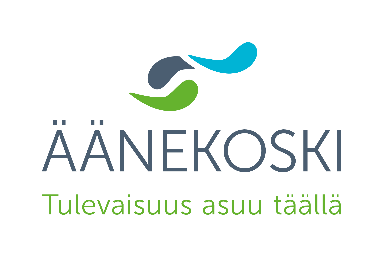                                                                                                               RAKENNUSOIKEUSLASKELMA	1 (1)RAKENNUSOIKEUSLASKELMATontin pinta-ala	 	m2 Tehokkuusluku e =	 	Sallittu rakennusoikeus	 	k-m2 Kaavan määrittämä rakennusoikeus	 	k-m2 Käytetty kerrosala yhteensä	k-m2Purettava kerrosala yhteensä	-	k-m2C.D.Rakennusoikeutta jää Rakennusoikeus ylittyyA, B, C Yhteensäk-m2 k-m2 k-m2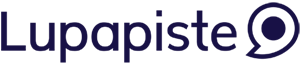 käyttötarkoitus1 krs2 krs3 krsyht.RAK 1k-m2k-m2RAK 2k-m2k-m2RAK 3k-m2k-m2RAK 4k-m2k-m2RAK 5k-m2k-m2RAK 6k-m2k-m2RAK 7k-m2k-m2Purettava kerrosalaPurettava kerrosalanrokäyttötarkoitus1 krs2 krs3 krsyht.RAKk-m2RAKk-m2